07.12.2023Более 11 тысяч кубанских семей направили средства материнского капитала на образование детей в 2023 году11 201 кубанская семья направила средства материнского капитала на обучение детей в 2023 году.  На эти цели Отделение СФР по Краснодарскому краю перечислило 920 миллионов рублей. Средствами семейного капитала можно оплатить обучение ребенка в любых образовательных организациях — от детского сада до университета, курсы иностранного языка и вождения автомобиля, уроки творчества и спортивные занятия. Главное условие, чтобы у организации была лицензия на образовательную деятельность.«Теперь родители также могут оплатить капиталом обучение детей у частных преподавателей и распорядиться средствами на услуги по присмотру и уходу, которые оказывают агентства и няни, работающие как ИП», — отметила управляющий Отделением Социального фонда России по Краснодарскому краю Татьяна Ткаченко.Помимо этого, маткапитал позволяет оплатить жилое помещение и коммунальные услуги в общежитии, предоставленном на время обучения. Средства господдержки можно направить на образование как родных, так и усыновленных детей. Главное, чтобы ребенок был младше 25 лет, а учебное заведение находилось в России и имело лицензию.Если между учебной организацией и Социальным фондом подписано соглашение об информационном взаимодействии, родителям не нужно предоставлять в Отделение фонда договор об оказании платных образовательных услуг. В настоящее время ОСФР по Краснодарскому краю заключило 111 соглашений с учебными заведениями и 3 соглашения с индивидуальными предпринимателями, оказывающими образовательные услуги.Чтобы воспользоваться маткапиталом, нужно подать заявление на портале Госуслуг, в МФЦ или клиентской службе СФР.Мы в социальных сетях: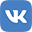 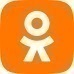 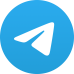 